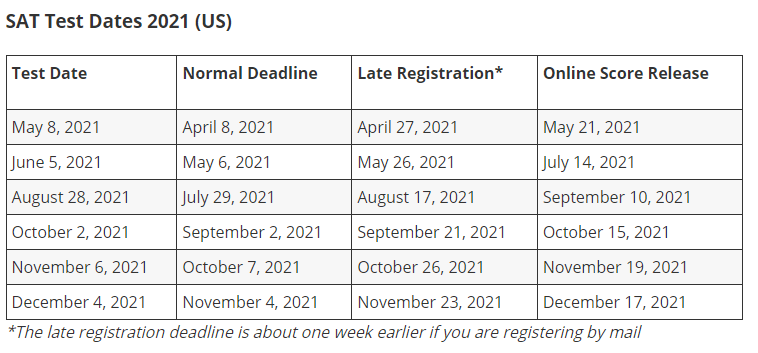 *visit The College Board for more information